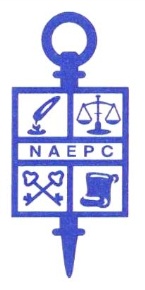 OFFICERSPresident:JONATHAN F. JUSTICE, CTFASunTrust Bank620 Fifth Avenue, Suite 200New York, NY 10020Tel:   212-801-6351E-mail:  jonathan.justice@suntrust.comVice-President:DAVID KONIKOW, CLU®, ChFC®, AEP®, RHU®, REBC®, RICP®   NJL & C34 Eisenhower Parkway, Suite 2900Livingston, NJ 07039Tel:  973-535-0955Fax: 973-535-1088E-mail:  dkonikow@njlc.comSecretary:Matthew Jack, CFP®, CRPSUBS Financial Services, Inc.61 South Paramus RoadParamus, NJ 07652Tel: 201-447-4907Fax: 855-585-6148E-mail: matthew.jack@ubs.comTreasurer & Chair, Estate Planners Day 2018Kenneth Horowitz, CLU®, ChFC®, RICP®Integrated Benefit Consultants800 Westchester Avenue, Suite N409Rye Brook, NY 10573Tel: 914-288-8946Fax: 914-288-8803E-mail: khorowitz@glic.comChair, Estate Planners Day 2019Laura A. Kelly, Esq.McCarter & English LLPFour Gateway Center100 Mulberry StreetNewark, NJ 07102Tel: 973-639-6995Fax: 973-297-3888E-mail: lkelly@mccarter.comChair, Membership:JoAnne Geylin, CPAEisnerAmper LLP750 Third AvenueNew York, NY 10017Tel: 212-891-6042Fax: 646-885-4261E-mail: joanne.geylin@eisneramper.comImmediate Past President:MICHAEL A. GOULD, CPA/ABV/CFF, ASA, CFE, CVAROTENBERG MERILPark 80 West, Plaza One250 Pehle Avenue, Suite 101Saddle Brook, NJ 07663Tel:  201-490-2077Fax: 201-490-2071E-mail:  mgould@rmsbg.comAdministrator:VALERIE DARCHEESTATE PLANNING COUNCIL OF BERGEN COUNTY, INC.215 Godwin Avenue, #23Midland Park, NJ 07432E-mail:  bergencouncil@gmail.comOFFICERSPresident:JONATHAN F. JUSTICE, CTFASunTrust Bank620 Fifth Avenue, Suite 200New York, NY 10020Tel:   212-801-6351E-mail:  jonathan.justice@suntrust.comVice-President:DAVID KONIKOW, CLU®, ChFC®, AEP®, RHU®, REBC®, RICP®   NJL & C34 Eisenhower Parkway, Suite 2900Livingston, NJ 07039Tel:  973-535-0955Fax: 973-535-1088E-mail:  dkonikow@njlc.comSecretary:Matthew Jack, CFP®, CRPSUBS Financial Services, Inc.61 South Paramus RoadParamus, NJ 07652Tel: 201-447-4907Fax: 855-585-6148E-mail: matthew.jack@ubs.comTreasurer & Chair, Estate Planners Day 2018Kenneth Horowitz, CLU®, ChFC®, RICP®Integrated Benefit Consultants800 Westchester Avenue, Suite N409Rye Brook, NY 10573Tel: 914-288-8946Fax: 914-288-8803E-mail: khorowitz@glic.comChair, Estate Planners Day 2019Laura A. Kelly, Esq.McCarter & English LLPFour Gateway Center100 Mulberry StreetNewark, NJ 07102Tel: 973-639-6995Fax: 973-297-3888E-mail: lkelly@mccarter.comChair, Membership:JoAnne Geylin, CPAEisnerAmper LLP750 Third AvenueNew York, NY 10017Tel: 212-891-6042Fax: 646-885-4261E-mail: joanne.geylin@eisneramper.comImmediate Past President:MICHAEL A. GOULD, CPA/ABV/CFF, ASA, CFE, CVAROTENBERG MERILPark 80 West, Plaza One250 Pehle Avenue, Suite 101Saddle Brook, NJ 07663Tel:  201-490-2077Fax: 201-490-2071E-mail:  mgould@rmsbg.comAdministrator:VALERIE DARCHEESTATE PLANNING COUNCIL OF BERGEN COUNTY, INC.215 Godwin Avenue, #23Midland Park, NJ 07432E-mail:  bergencouncil@gmail.com